IOU FormThis form is to be completed by a client to acknowledge and agree to repay a debt owed to a social housing provider. For information or assistance with this form, phone 1800 422 322, 24 hours a day, seven days a week. Please print in BLOCK LETTERS with a black or blue pen. Please mark relevant boxes with a . If you need more room to answer any questions, please include details on a separate page and attach it to this form.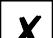 T File number	Client reference number	Payment reference numberDeclarationI, the undersigned	TitleMr, Mrs, Ms, MissLast name or family nameGiven name (s)Unit/House number    Street/Avenue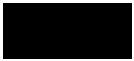 Town/Suburb    Postcode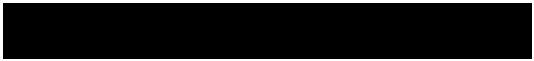 Phone     Mobile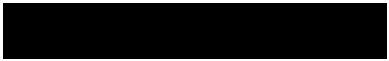 Email addressAcknowledge that a sum of:Amount in wordsAmount in figures	$Arising from the lease of the property atFor	(tick applicable box)In consideration of the above named social housing provider not taking legal action to recover the above debtI agree to repay the debt by regular instalments at the amount of: Rent arrears       Water usage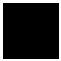 Property damages	Othergive details$	per week / fortnightI agree that if there is a failure to comply with the instalment agreement, then the total debt outstanding becomes immediately due and payable and the social housing provider may proceed to enforce the debt through legal action.Applicant/Tenant signature	In the presence of (authorised delegate of the social housing provider)Full name (please print)Signature	Date	DD / MM / YYYYPlease note:If you have difficulty making repayments, please contact your local Client Service Officer to discuss repayment options.DH3018 01/18	Page 2 of 2Unit/House numberStreet/AvenueTown/SuburbPostcodeBetween the dates ofBetween the dates ofDD / MM / YYYYandDD / MM / YYYYIs owed toName of social housing providerWith the first payment to commence by:DD / MM / YYYYDD / MM / YYYYDH3018 01/18Page 1 of 2Page 1 of 2